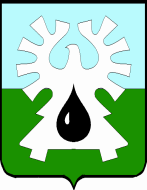 МУНИЦИПАЛЬНОЕ ОБРАЗОВАНИЕ ГОРОД УРАЙХАНТЫ-МАНСИЙСКИЙ АВТОНОМНЫЙ ОКРУГ - ЮГРА      ДУМА ГОРОДА УРАЙ     РЕШЕНИЕ         от  22 марта 2018 года                                                                                  № 12О внесении изменений в План работы Думы города Урай на I полугодие 2018 года        В связи с поступившим письмом от главы города Урай и на основании статьи 30 устава города Урай, статьи 26 Регламента Думы города Урай, Дума города Урай решила:       1. Внести изменения в план работы Думы города Урай на I полугодие 2018 года, утвержденный решением Думы города Урай от 21.12.2017 № 104:       1) исключить в разделе «Март» пункт  1;2) дополнить раздел «Май» пунктом 7 следующего содержания:        «7. Об осуществлении взаимодействия администрации города Урай с молодежными организациями предприятий муниципального образования. Организация и осуществление мероприятий по работе с молодежью (старше 18 лет) в городском округе».        2.  Опубликовать настоящее решение в газете «Знамя».                Председатель Думы города Урай                                                  Г.П. Александрова                                                